BackgroundIt is the intent of Justice for all Organization – JFAO to purchase two vehicles for the project activities uses. JFAO is therefore seeking Quotations for vehicles detailed below. Vendors will be required to furnish a detailed quotation, which will provide the functions, as outlined in this document, or so state those functions which require exceptions to be taken. This request for quotation (RFQ) states the scope of products and services desired.Vehicle Specification:Company: 	TOYOTAQuantity:	2 Vehicle Type: 	Corolla Model Year: 	Between 2005 to 2007Engine: 	4 Cylinders PetrolColor: 		ANYTransmission: 	Automatic TransmissionRequired Options: Air Conditioner / HeaterSeat Capacity 	4 PersonsStatus: 		Used /second handCondition: 	Excellent/ GoodGuarantee: Vehicles will be guaranteed by seller for 60 days for mechanical stability and until all legal paperwork has been able to be investigated, whichever is longer.JFAO Procurement Committee will evaluate the quotations based on best value, i.e. best quality and cost-effectiveness of the proposed offers and the vehicles will be selected after the inspection of mechanics chosen by JFAO. JFAO reserves the right to Purchase 1 or 2 vehicles from the samevendor.
JFAO Kabul Office Payment Procedure:Before signing an Agreement, the subcontractor/vendor will provide a copy of their organization's AISA or Ministry of Commerce license and TIN (Tax Identification Number). Tax amounts deducted from the invoices will be forwarded to the Ministry of Finance (MoF) Tax Division and will be credited to the firm's TIN. Records of payments to the MOF shall be maintained on file with JFAO. Copy of AISA Certificate along with TIN number or registration certificate from Authorized Governmental agencies are needs to be submitted with the quotation. This is mainly for the tax purpose;Your quotation will be accepted and payment will be proceeding as per your business title;You should have Bank account according to your business title.Your quotation should be with serial number.Your invoice should be with serial number.JFAO will complete the process of your payment in seven working days.Government Withholding Tax:Vendors must assess and include in their total cost of proposal the Business Receipt Tax (BRT) or any other tax required by Afghanistan income tax law. JFAO will not allow an awarded entity to add taxes (including BRT taxes) or any previously unanticipated costs to the budget after an award is made.Pursuant to Article 72 in the Afghanistan Tax Law effective March 21, 2009, JFAO is required to withhold "contractor" taxes from the gross amounts payable to all Afghan for-profit subcontractors/vendors. In accordance with this requirement, JFAO shall withhold two percent (2%) tax from all gross invoices to Afghan subcontractors/vendors under this Agreement with active AISA or Ministry of Commerce license. For subcontractors/vendors without an active AISA or Ministry of Commerce license, JFAO shall withhold seven percent (7%) "Contractor" taxes per current Afghanistan Tax Law.Questions for this RFQ:Questions may be directed to Administration Officer by Email: nisar.safi@jfao.af cc adil.zafar@colomboplan.org from February 02, 2020 to February 15th, 2020. All questions must be made in writing. All responses to questions will also be given through Email in writing on or before February 20, 2020.Quotes will be accepted:Vendors are highly encouraged to provide their quotations through info@jfao.af and adil.zafar@colomboplan.org quotations submission with missing one of these emails will not be consider in bid opening.Email Subject should be:Company name_ JFAO-HQ-RFP-01-20The RFQ will be accepted until February 20th, 2020 – 4pm (1600). All contractual terms and conditions will be subject to review by the JFAO Administration. Only the shortlisted proposal will be contactedInformation to Include in Quote:The Vendor’s/ Company’s information, all specifications of vehicle listed above and Picture of Vehicle, Current location, where vehicle may be inspected.All Quotes must be signed by an official agent of the company submitting the proposal.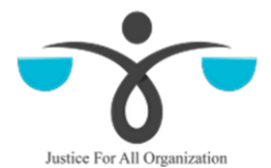 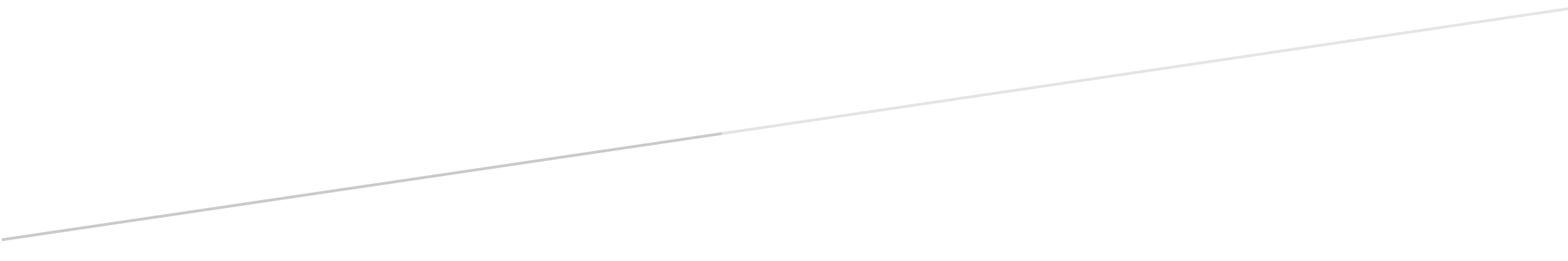 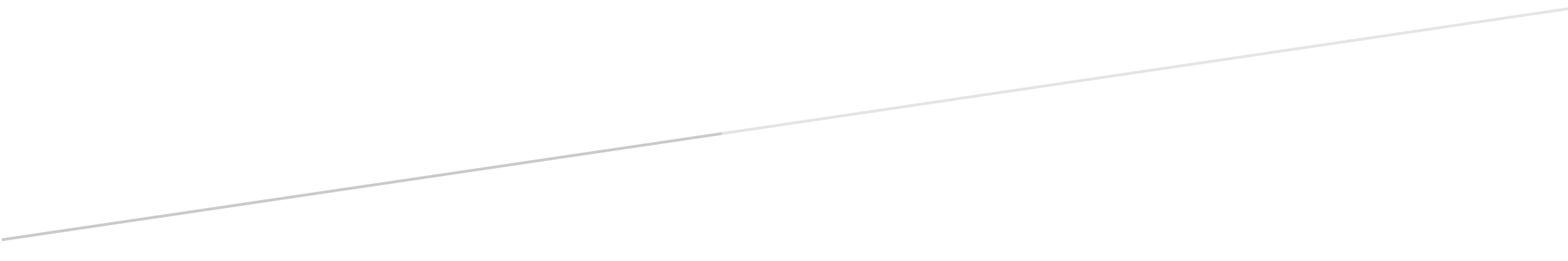 